リスニング　二の四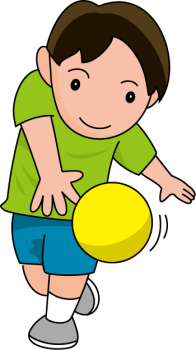 ぼくは、のみに　でドッジボールをよくしています。じクラスのだちとんでいることがいですが、たまにとなりのクラスのだちともびます。みんなでドッジボールをしていると、をれるくらいになって、しいです。ぼくは、みによくする遊びは、何ですか。だれと　みにんでいますか。みんなでんでいるのぼくのちは、どうですか。